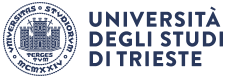 DIPARTIMENTO UNIVERSITARIO CLINICO DI SCIENZE MEDICHE CHIRURGICHE E DELLA SALUTECORSO DI LAUREA IN FISIOTERAPIAContratto Formativo Tirocinio - 3 annoSEDE DI TIROCINIO _______________________________________________________________________DATA INIZIO TIROCINIO ____________________________________________________________________STUDENTE ______________________________________________________________________________TUTOR 1 ________________________________________________________________________________TUTOR 2 ________________________________________________________________________________TUTOR 3 ________________________________________________________________________________PERIODO DI FREQUENZA: dal _______________ al ______________(…… settimane)CONOSCENZA E CAPACITÀ DI COMPRENSIONE (knowledge and understanding)Lo Studente del TERZO ANNO: Possiede conoscenze approfondite relative alle patologie dell’area neurologica, ortopedica/reumatologica e viscerale utili per comprendere ogni aspetto dell’intervento riabilitativoPossiede conoscenze nel campo del management, dell'etica, della legislazione e della sociologia, utili per comprendere l’organizzazione delle attività di riabilitazionePossiede conoscenze della lingua inglese nell'ambito specifico di competenza, per lo scambio di informazioni generali e per la comprensione della letteratura scientifica internazionaleOBIETTIVI GENERALI DEL TIROCINIO IN FISIOTERAPIAIL FISIOTERAPISTA AL TERMINE DEL PERCORSO DI FORMAZIONE TRIENNALE: Capacità di applicare conoscenza e comprensione (applying knowledge and understanding)Valuta la persona ed elabora una diagnosi fisioterapicaPianifica gli obiettivi del trattamentoEroga il trattamento fisioterapico diretto in modo sicuro a singoli e a gruppi di persone, attraverso l'utilizzo di una pratica basata sulle evidenze e del processo fisioterapico, al fine di valutare e diagnosticare lo stato di salute, e pianificare gli obiettiviValuta l’effetto delle cure fornite tenendo in considerazione le dimensioni fisiche, psicologiche e socioculturali della persona Abilità comunicative (communication skills)Comunica in modo appropriato nei contesti scientifici, per veicolare idee e soluzioni ad eventuali problemiUtilizza abilità di comunicazione e relazione terapeutica significativa anche non verbale, con le persone di tutte le età e con le loro famiglie e stabilisce un rapporto efficace con altri professionisti sanitariAutonomia di giudizio (making judgements) Eroga, con un approccio di pensiero critico, un trattamento personalizzato sulla base di linee guida nazionali e internazionali Risponde efficacemente ai bisogni di salute individuale e/o collettiva, come singolo operatore, oltre che in team Valuta l'efficacia del proprio operato identificando le criticità e partecipando alla loro soluzione Integra le conoscenze sulle diversità culturali, valori e diritti del singolo e della collettività in ambito etico, rispettando la normativa di riferimento professionale, giuridica, sanitaria e deontologica Capacità di apprendimento (learning skills) Sviluppa in modo indipendente l'abilità di risoluzione dei problemi, dimostrando la capacità di ricercare con continuità le opportunità di autoapprendimentoOBIETTIVI SPECIFICI DEL TIROCINIO DEL TERZO ANNO DI CORSOLO STUDENTE AL TERMINE DEL TIROCINIO DEL TERZO ANNO:Data								firma studente								firma tutorVOTAZIONE FINALE: ____________/30					APPROVATO/NON APPROVATOnote ______________________________________________________________________________________________________________________________________________________________________Data								firma studente								firma tutorAMBITO PREVENZIONELo studente conosce tutti i livelli di prevenzione ed è autonomo nella valutazione nella pianificazione e nell’intervento preventivo nell’ interazione con le altre figure sanitarieAMBITO CURA E RIABILITAZIONE – FISIOTERAPIA (su tutti gli assistiti indicati dal tutor e sotto la sua supervisione)Acquisisce i contenuti della professione in apprendimentoIdentifica i problemi/bisogni della persona assistita in ordine di priorità, correlati al grado di disabilità, alla patologia, alle fasi di trattamento, e alla prognosi In riferimento alla valutazione eseguita pianifica il trattamento fisioterapico Valuta il risultato del trattamento verificandone l’efficacia sulla base degli esiti delle rivalutazioni AMBITO EDUCAZIONE TERAPEUTICA Lo studente sa identificare i bisogni educativi necessari alla persona assistita e ai caregiversContribuisce a realizzare il piano educativo indirizzato al paziente e/o ai caregivers e a verificarne la corrispondenza agli obiettivi prefissatiSa redigere un piano educativo efficace in collaborazione con le altre professioni sanitarieLo studente dimostra di saper istruire in modo corretto i pazienti ed i suoi famigliari all’autocura e alla gestione quotidiana della persona AMBITO FORMAZIONE E AUTOFORMAZIONE Affronta situazioni tipiche e specifiche, sulla base delle metodologie apprese e delle esperienze pregresse (conoscenze propedeutiche)Propone obiettivi formativi, sapendo individuare i propri bisogni individuali di apprendimentoHa un atteggiamento responsabile e proattivo nel reperire autonomamente informazioni utili a colmare lacune emerse nel percorso formativoSa verificare onestamente tramite autovalutazione il raggiungimento degli obiettivi formativiAccoglie positivamente le critiche e i feedback dei tutor e sa modificarsi in base alle indicazioni ricevuteLo studente si dimostra in grado di collaborare alla definizione dei suoi obiettivi formativi e alla definizione del percorso per raggiungerliAccetta la valutazione del tutor e ricerca feedback di confronto, laddove vengano messe in luce delle lacune dimostra in modo proattivo di ricercare le nozioni mancantiAMBITO PRATICA BASATA SULLE PROVE DI EFFICACIALo studente legge in maniera critica un articolo e ricerca autonomamente Linee Guida e Protocolli in risposta alle problematiche clinicheAdotta strategie terapeutiche in base alle evidenze raccolte, all’esperienza e ai valori/necessità della persona, secondo quanto condiviso con il tutor AMBITO RESPONSABILITA’ PROFESSIONALE Lo studente agisce sempre, nella pratica professionale, rispettando il profilo professionale, il codice deontologico, le norme e leggi relative alla professione AMBITO GESTIONE E MANAGEMENT Lo studente organizza sempre il proprio lavoro gestendo i tempi, gli spazi e le risorse disponibili, come concordato con il tutor Utilizza strumenti informatici e protocollari utili a dimostrare l’intervento e i risultatiAMBITO COMUNICAZIONE E RELAZIONE Lo studente sa mettersi in una situazione di ascolto proattivoGestisce con coerenza le sue strategie di comunicazione verbale e non verbale, in tutti i contestiSa gestire le dinamiche relazionali in ambito lavorativo e nelle relazioni con i pari e con i tutorDimostra rispetto per l’esperienza e per le differenti opinioni altruiSa esporre le proprie opinioni in maniera corretta utilizzando una terminologia appropriata in relazione ai diversi interlocutoriE’ in grado di esporre efficacemente un argomento di carattere professionale sia ai compagni di corso che ai tutor utilizzando anche strumenti di supporto alla comunicazione.